Publicado en Madrid el 15/10/2014 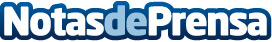 Abriendo la puerta digital al Patrimonio Cultural EuropeoLos ciudadanos españoles están invitados a explorar, aprender y crear con Europeana y sus más de 30 millones de objetos procedentes de las más prestigiosas instituciones culturales europeas. Se convoca un certamen nacional para que estudiantes y docentes descubran sus posibilidades como herramienta para la innovación y la creatividad educativa.Datos de contacto:Nuria Moser-RothschildNota de prensa publicada en: https://www.notasdeprensa.es/abriendo-la-puerta-digital-al-patrimonio-cultural-europeo Categorias: Nacional Artes Visuales Historia Educación E-Commerce http://www.notasdeprensa.es